Vadovaudamasi Lietuvos Respublikos vietos savivaldos įstatymo 16 straipsnio 2 dalies 34 punktu, Lietuvos Respublikos teritorijos administracinių vienetų ir jų ribų įstatymo 10 straipsniu,Administracinių vienetų ir gyvenamųjų vietovių teritorijų ribų ir pavadinimų tvarkymo taisyklių, patvirtintų Lietuvos Respublikos Vyriausybės 1996 m. birželio 3 d. nutarimu Nr. 651 ,,Dėl Administracinių vienetų ir gyvenamųjų vietovių teritorijų ribų ir pavadinimų tvarkymotaisyklių patvirtinimo“, 28 ir 29 punktais, Pagėgių savivaldybės tarybos 2021 m. rugsėjo 16 d. sprendimu Nr. T-161 ,,Dėl vietos gyventojų apklausos „Dėl Pagėgių savivaldybės Pagėgių, Lumpėnų, Vilkyškių seniūnijų gyvenamųjų vietovių teritorijų ribų nustatymo (keitimo)“rezultatų“, Pagėgių savivaldybės taryba n u s p r e n d ž i a:Pritarti Pagėgių savivaldybės gyvenamųjų vietovių teritorijų ribų nustatymo (keitimo) planui.1.2. Pagėgių savivaldybės Vilkyškių, Pagėgių, Lumpėnų seniūnijų gyvenamųjų vietovių teritorijų ribų nustatymo (keitimo) planams (pridedama).2. Siūlyti Lietuvos Respublikos Vyriausybei nustatyti gyvenamųjų vietovių ribas. pagal šio sprendimo 1.2. papunktyje nurodytą planą.3. Pavesti Pagėgių savivaldybės administracijos direktoriui:3.1. teisės aktų nustatyta tvarka suderinti šio sprendimo 1.2. papunktyje nurodytą planą su Aplinkos ministerija, Susisiekimo ministerija, Nacionaline žemės tarnyba prie Žemės ūkio ministerijos ir valstybės įmone Registrų centru;3. Paskelbti šį sprendimą Teisės aktų registre,Pagėgių savivaldybės interneto svetainėje www.pagegiai.lt ir seniūnijų, kurių aptarnaujamoje teritorijoje įvyko apklausa, skelbimų lentose.  Šis sprendimas gali būti skundžiamas Regionų apygardos administracinio teismo Klaipėdos rūmams (Galinio Pylimo g. 9, 91230 Klaipėda) Lietuvos Respublikos administracinių bylų teisenos įstatymo nustatyta tvarka per 1 (vieną) mėnesį nuo sprendimo paskelbimo ar įteikimo suinteresuotiems asmenims dienos. SUDERINTA: Administracijos direktoriaus pavaduotojas, pavaduojantis administracijos direktorių		             Eugenijus Dargužas		Dokumentų valdymo ir teisės skyriausvyresnioji specialistė				                                                  Ingrida ZavistauskaitėDokumentų valdymo ir teisės skyriausvyriausioji specialistė (kalbos ir archyvo tvarkytoja)			              Laimutė MickevičienėParengė Valdemaras Dikmonas,Architektūros ir kraštotvarkos skyriaus vedėjas – vyriausiasis inžinieriusPagėgių savivaldybės tarybosveiklos reglamento2 priedasSPRENDIMO PROJEKTO „DĖL PAGĖGIŲ SAVIVALDYBĖS pAGĖGIŲ, LUMPĖNŲ, VILKYŠKIŲ SENIŪNIJŲ GYVENAMŲJŲ VIETOVIŲ TERITORIJŲ RIBŲ NUSTATYMO (KEITIMO) PLANŲ PRITARIMO“AIŠKINAMASIS RAŠTAS2021-10-13 1. Parengto projekto tikslai ir uždaviniai: Pritarti Pagėgių savivaldybės Vilkyškių, Lumpėnų, Pagėgių seniūnijų gyvenamųjų vietovių teritorijų ribų nustatymo (keitimo) planui.2. Kaip šiuo metu yra sureguliuoti projekte aptarti klausimai:2021 m. rugsėjo 16 d. priimtas Pagėgių savivaldybės sprendimas Nr. T-161 ,,Dėl vietos gyventojų apklausos „Dėl Pagėgių savivaldybės Pagėgių, Lumpėnų, Vilkyškių seniūnijų gyvenamųjų vietovių teritorijų ribų nustatymo (keitimo)“rezultatų“, kuriame pavesta Pagėgių savivaldybės administracijos direktoriui parengti Savivaldybės tarybos sprendimo projektą, kuriuo Lietuvos Respublikos Vyriausybei būtų siūloma priimti atitinkamą sprendimą dėl Pagėgių savivaldybės Vilkyškių, Lumpėnų, Pagėgių seniūnijų gyvenamųjų vietovių teritorijų ribų nustatymo (keitimo).3. Kokių teigiamų rezultatų laukiama:  Pritarta Pagėgių savivaldybės Vilkyškių, Lumpėnų, Pagėgių seniūnijų gyvenamųjų vietovių teritorijų ribų nustatymo (keitimo) planui. Bus galima tęsti Pagėgių savivaldybės Vilkyškių, Lumpėnų, Pagėgių seniūnijų gyvenamųjų vietovių teritorijų ribų nustatymo (keitimo) planų rengimą.4. Galimos neigiamos priimto projekto pasekmės ir kokių priemonių reikėtų imtis, kad tokių pasekmių būtų išvengta:  Priėmus sprendimą neigiamų pasekmių nenumatoma. 5. Kokius galiojančius aktus (tarybos, mero, savivaldybės administracijos direktoriaus) reikėtų pakeisti ir panaikinti, priėmus sprendimą pagal teikiamą projektą: -6. Jeigu priimtam sprendimui reikės kito tarybos sprendimo, mero potvarkio ar administracijos direktoriaus įsakymo, kas ir kada juos turėtų parengti: -7. Ar reikalinga atlikti sprendimo projekto antikorupcinį vertinimą: -8. Sprendimo vykdytojai ir įvykdymo terminai, lėšų, reikalingų sprendimui įgyvendinti, poreikis (jeigu tai numatoma – derinti su Finansų skyriumi):  Nereikalinga.9.Projekto rengimo metu gauti specialistų vertinimai ir išvados, ekonominiai apskaičiavimai (sąmatos)  ir konkretūs finansavimo šaltiniai:Negauta.10. Projekto rengėjas ar rengėjų grupė Architektūros ir kraštotvarkos skyriaus vedėjas – vyriausiasis inžinierius Valdemaras Dikmonas.11. Kiti, rengėjo nuomone, reikalingi pagrindimai ir paaiškinimai: Nėra.Architektūros ir kraštotvarkos skyriaus vedėjas – vyriausiasis inžinierius						  Valdemaras DikmonasVadovaudamasi Lietuvos Respublikos vietos savivaldos įstatymo 16 straipsnio 2 dalies 34 punktu, Lietuvos Respublikos teritorijos administracinių vienetų ir jų ribų įstatymo 10 straipsniu,Administracinių vienetų ir gyvenamųjų vietovių teritorijų ribų ir pavadinimų tvarkymo taisyklių, patvirtintų  Lietuvos Respublikos Vyriausybės 1996 m. birželio 3 d. nutarimu Nr. 651 „Dėl administracinių vienetų ir gyvenamųjų vietovių teritorijų ribų ir pavadinimų tvarkymo“,4 skyriumi, Pagėgių savivaldybės tarybos veiklos reglamento, patvirtintoPagėgių savivaldybės tarybos 2017 m. spalio2 d. sprendimu Nr. T-144 „Dėl Pagėgių savivaldybės tarybos veiklos reglamento patvirtinimo“, 351, 352 punktais,Pagėgių savivaldybės vietos gyventojų apklausos tvarkos aprašo, patvirtinto Pagėgių savivaldybės tarybos 2021 m. kovo 25 d. sprendimu Nr. T-51 „Dėl Pagėgių savivaldybės vietos gyventojų apklausos tvarkos aprašo patvirtinimo“, 37 ir 38 punktais, Pagėgių  savivaldybės taryba n u s p r e n d ž i a:1KonstatuotiPagėgių savivaldybės vietos gyventojų apklausos „Dėl Pagėgių savivaldybės Pagėgių, Lumpėnų, Vilkyškių seniūnijų gyvenamųjų vietovių teritorijų ribų nustatymo (keitimo)“ (toliau – apklausa), kuri buvo vykdoma nuo 2021 m. rugpjūčio3 d. iki 2021 m. rugsėjo3 d. (tiesioginis gyventojų nuomonės įrašymas gyventojų apklausos lapuose), rezultatus: apklausiamos teritorijos vietos gyventojų, turinčių teisę dalyvauti apklausoje, skaičius − 5097. Apklausoje dalyvavo 645 vietos gyventojai, jų dalis nuo bendro skaičiaus – 12,7%. Vietos gyventojų, atsakiusių „Taip“, skaičius − 627, jų dalis nuo dalyvavusiųjų – 97,2%. Vietos gyventojų, atsakiusių „Ne“, skaičius −18, jų dalis nuo dalyvavusiųjų – 2,8%. Vietos gyventojų apklausos duomenų pasiskirstymas pagal seniūnijas:1.1. „Pritariu (nepritariu), kad Pagėgių savivaldybės Pagėgių seniūnijos gyvenamųjų vietovių teritorijų ribos būtų nustatytos (pakeistos) pagal parengtus projektinius pasiūlymus“ pasiskirstė taip: iš apklausoje dalyvavusių 381 vietos gyventojo (12,6% Pagėgių seniūnijos gyventojų) „Pritariu“ atsakė 367 gyventojai, jų dalis nuo dalyvavusiųjų – 96,3%. „Nepritariu“ atsakė 14 vietos gyventojų, jų dalis nuo dalyvavusiųjų – 3,7%;1.2. „Pritariu (nepritariu), kad Pagėgių savivaldybės Lumpėnų seniūnijos gyvenamųjų vietovių teritorijų ribos būtų nustatytos (pakeistos) pagal parengtus projektinius pasiūlymus“ pasiskirstė taip: iš apklausoje dalyvavusių 125 vietos gyventojų (15,3% Lumpėnų seniūnijos gyventojų) „Pritariu“ atsakė 125 gyventojai, jų dalis nuo dalyvavusiųjų – 100%. „Nepritariu“ neatsakė nei vienas gyventojas, jų dalis nuo dalyvavusiųjų – 0 %;1.3. „Pritariu (nepritariu), kad Pagėgių savivaldybės Vilkyškių seniūnijos gyvenamųjų vietovių teritorijų ribos būtų nustatytos (pakeistos) pagal parengtus projektinius pasiūlymus“ pasiskirstė taip: iš apklausoje dalyvavusių 139 vietos gyventojų (11,1% Vilkyškių seniūnijos gyventojų) „Pritariu“ atsakė 135 gyventojai, jų dalis nuo dalyvavusiųjų – 97,1%. „Nepritariu“ atsakė 4 gyventojai, jų dalis nuo dalyvavusiųjų – 2,9 %.2. Pritarti Pagėgių savivaldybės vietos gyventojų apklausos,,Dėl Pagėgių savivaldybės Pagėgių, Lumpėnų, Vilkyškių seniūnijų gyvenamųjų vietovių teritorijų ribų nustatymo (keitimo)“ rezultatams.3. Pritarti parengtiems Pagėgių savivaldybės Vilkyškių, Lumpėnų, Pagėgių seniūnijų gyvenamųjų vietovių teritorijų ribų nustatymo (keitimo) projektiniams pasiūlymams, atsižvelgiant į vietos gyventojų nuomonę.4.Pavesti Pagėgių savivaldybės administracijos direktoriui parengti Savivaldybės tarybos sprendimo projektą, kuriuo Lietuvos Respublikos Vyriausybei būtų siūloma priimti atitinkamą sprendimą dėl Pagėgių savivaldybės Vilkyškių, Lumpėnų, Pagėgių seniūnijų gyvenamųjų vietovių teritorijų ribų nustatymo (keitimo).5. Sprendimą paskelbti vietinėje spaudoje, Pagėgių savivaldybės interneto svetainėje www.pagegiai.lt ir seniūnijų, kurių teritorijose įvyko apklausa, skelbimų lentose.Šis sprendimas gali būti skundžiamas Regionų apygardos administracinio teismo Klaipėdos rūmams (Galinio Pylimo g. 9, 91230 Klaipėda) Lietuvos Respublikos administracinių bylų teisenos įstatymo nustatyta tvarka per 1 (vieną) mėnesį nuo sprendimo paskelbimo dienos. Savivaldybės meras								    Vaidas Bendaravičius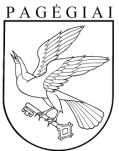 Pagėgių savivaldybės tarybaSPRENDIMASDĖL PAGĖGIŲ SAVIVALDYBĖS pAGĖGIŲ, LUMPĖNŲ, VILKYŠKIŲ SENIŪNIJŲ GYVENAMŲJŲ VIETOVIŲ TERITORIJŲ RIBŲ NUSTATYMO (KEITIMO) PLANŲ PRITARIMO 2021 m. spalio 13  d. Nr. T1-194PagėgiaiPagėgių savivaldybės tarybaSPRENDIMASDėl VIETOS GYVENTOJŲ APKLAUSOS „DĖL PAGĖGIŲ SAVIVALDYBĖS pAGĖGIŲ, LUMPĖNŲ, VILKYŠKIŲ SENIŪNIJŲ GYVENAMŲJŲ VIETOVIŲ TERITORIJŲ RIBŲ NUSTATYMO (KEITIMO)“REZULTATŲ2021 m. rugsėjo 16 d. Nr. T-161Pagėgiai